Full, Legal Name:_________________________________________________________	SSN:_____________________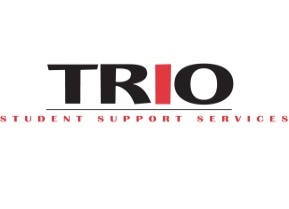 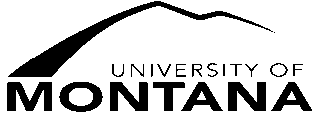 Date:				   Griz Card ID #:__790________		 Net ID:			______Local Address:				 _____________  City:		__	 Zip:		Phone:_____________Permanent Address:				 _______  City:		__	 Zip:		Phone:_____________(home town)Email address:				   			 		_______________________________	U.S. Citizenship:   Citizen      Permanent Resident	Birthplace: __________________Birthdate:_______________				        (Green Card)Enrollment Information:  Have you participated in the EOP or TRIO UMontana program? What year?_______This is my first semester at UM: 	  Yes   No 		I plan to complete a 4-year degree:	  Yes   NoI am enrolled in 6+ credits:	   	  Yes   No		I have completed a 4-year degree:    	  Yes   NoI have attended college before:		  Yes   No		I am enrolled at Missoula College:         	  Yes   NoMy Current Major is: _______________________________________________________________________________Parent / Guardian Information:Have any of your parents or legal guardians completed a four-year degree?     	 Yes   No		Disability Information:Do you have a documented disability (physical, learning, psychological, or other)?	 Yes   NoAre you currently registered with UM’s Disability Services for Students? 		 Yes   NoAre you currently working with Vocational Rehab or Veterans Affairs? 		 Yes   NoWould you like assistance to accommodate a disability?*				 Yes   No*If yes, please contact Disability Services for Students in Lommasson 154 / phone: 243-2243.*Financial InformationOn 2017 income taxes, I (the student) was:      	□ Dependent (I am included on my parents’ taxes)       □ Independent (I cannot be claimed on someone else’s taxes)     Number of people living in parent’s household: ______     Parent’s or your most recent taxable income: _$________________ Found on your or your parent’s/individual                                                             federal tax return:  Form 1040 line 43, or Form 1040 A line 27, for Form 1040EZ line 6.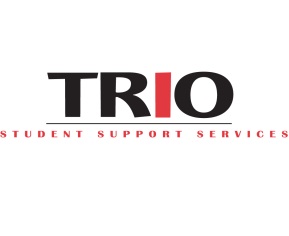 Please check all areas that you would like to improve:  Please check any of the following that apply to you:TRIO helps students succeed!Please write a brief reflection about your background, educational goals, academic strengths/weaknesses, or any other matter you feel will help us understand how TRIO SSS can support you.__________________________________________________________________________________________Release of InformationI certify that the information on this application, self-assessment, and release is accurate and complete to the best of my knowledge.  I understand that The Department of Education requires social security number reporting as a condition for TRIO participation, and that my social security number will remain private and confidential. I hereby authorize TRIO Student Support Services to obtain any information from my educational record that may be pertinent to my participation in the program, including information from Financial Aid, Admissions, the Registrar, Disability Services, UM employees, and the National Student Clearing House.Student Name (printed): ____________________________________________________________________________________________           _____________________Student Signature                                                   DatePell GrantWork-StudyPerkins LoanFee waiverStafford LoanBIA/Higher EdVoc. Rehab.Veterans’ Ben.SEOGOther: _________Size of Family UnitNet Income1$18,2102$24,6903$31,1704$37,6505$44,1306$50,6107$57,0908$63,570